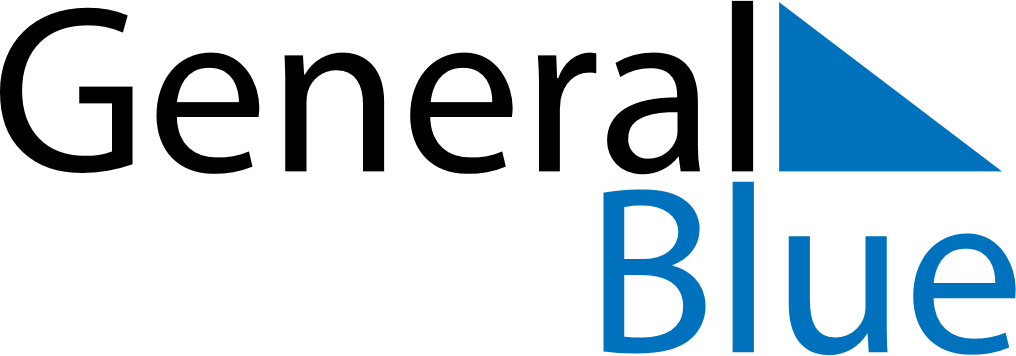 February 2022February 2022February 2022RussiaRussiaSUNMONTUEWEDTHUFRISAT1234567891011121314151617181920212223242526Defender of the Fatherland Day2728